HOJA DE VIDA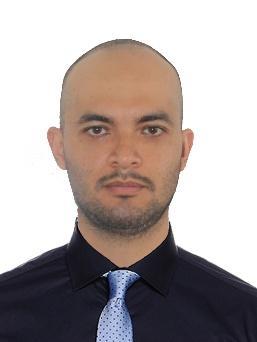 Tecnólogo en Desarrollo Gráfico de Proyectos de Arquitectura e Ingeniería.Músico docente, arreglista, compositor y productor musical.Datos personales
Nombre y apellido:                                      Steven Chiquito Sánchez
Dirección:                                                   Calle 75AN 2ABis-39
Teléfono(s):                                                318-6001717  2-3890949 Correo Electrónico:	schiquito9@misena.edu.co
Lugar y fecha de nacimiento:                        22 de Octubre de 1984 
Edad:                                                         33
Estado civil:                                                Unión libre
Documentos de Identificación:                      94548059País, cuidad, departamento:                         Colombia, Cali, Valle del CaucaFacebook.com/stevenheavy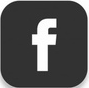 https://www.facebook.com/Steven-Ch-131531254165739/?ref=aymt_homepage_panel@steven_ch_arquitectura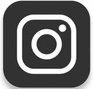 Perfil profesional-Tecnólogo de Desarrollo Gráfico de Proyectos de Arquitectura e Ingeniería.CAD Manager, dibujante, delineante.Autocad 2D, Autocad 3DRevit, Inventor, 3D Max.Renderizado y animación.-Músico instrumentista en: Guitarra clásica, eléctrica y popular.Piano complementario.Bajo eléctrico.Técnica vocal.-Productor musical:
Manejo de software de audio y vídeo.
Protools, Cubase, Adobe Audition, Sony Vegas Pro.-Stage Manager.Auxiliar de tarima y sonido en vivo.Nivel de educación
Tecnólogo en Desarrollo Gráfico de Proyectos de Arquitectura e IngenieríaServicio Nacional de Aprendizaje SENAV trimestre.ActualmenteBachillerato Centro Educativo Camilo Torres 2001 – 2002 Técnico en MúsicaCasa de la cultura Ricardo Nieto Palmira Valle.Técnico en MúsicaInstituto municipal de cultura de Yumbo IMCY.Yumbo Valle.Licenciatura en MúsicaUniversidad del Valle2003-2006Cali Valle.Historia laboralCápsula Music.Asesor musical, arreglista y productor.Descripción de trabajos: Asesor vocal, director de grabación, arreglista y productor musical.Tiempo laborado: Febrero de 2014 hasta Diciembre de 2016.Colegio CatólicoDocente de música.Descripción de trabajos: Docente de música grado Transición a Once. Director musical de los grupos de ensamble Coro, grupo de rock, Grupo Folclórico y orquesta de Salsa.
Tiempo laborado: Agosto de 2012, Junio de 2013.Instituto Colombiano de Comunicaciones ICC Cali.Docente de música, armonía y midi.Descripción de trabajos: Docente de música en I, II, III y IV semestre, docente en el área de Midi en II semestre y docente de armonía en IV semestre. Director musical de los grupos de ensamble tales como la orquesta de salsa, grupo de rock y grupo de jazz. Director del programa musical radial “La Rocka” el cual se transmite a través de http://icccali.com/rock/.Tiempo laborado: Febrero de 2008, Junio de 2012.Instituto Comercial Arquideocesano.Docente de música.Descripción de trabajos: Docente de música primaria y bachillerato, director de la orquesta y el grupo de ensamble. Compositor, arreglista y productor del himno del colegio.Tiempo laborado: Febrero 2010, Julio de 2010.Referencias Laborales 
Instituto Colombiano de Comunicaciones ICC Cali.Maria del Pilar Castillo BedónCoordinadora académica.Dirección: Calle 22 Nte 6an 21 Tel. 313 6153406Instituto Comercial ArquidiocesanoRichard CanchalaProfesorDirección: Calle 52 No. 8N – 33 B/. Olaya HerreraTel. 4463461 - 4472912Referencias PersonalesGloria Inés SánchezDocente nombrada del magisterio de Cali.Colegio INEM.4488252Astrid Tatiana Noguera ValenciaVisitador MédicoNeilmed Pharmaceuticals INC.319-3936334